   	Funding Opportunities   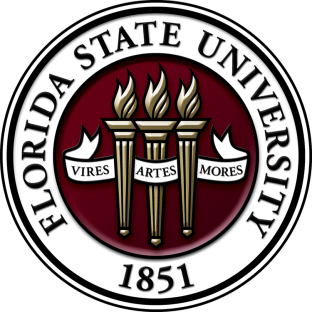 	A Sampling of Federal, State and Private Funding Opportunities for Research, Education and Creative ActivityApril 2016PLEASE NOTE; SUBMISSIONS FOR GRANTS STIPULATING A LIMITED COMPETITION/SUBMISSION MUST BE REVIEWED THROUGH AN INTERNAL FSU PROCESS.  PLEASE VISIT THE LIMITED SUBMISSIONS SITE FOR MORE INFORMATION:  http://www.research.fsu.edu/limitedsubmissionFunding Grouped By AreaArts & Humanities Social Science, Education, Law & Business Science and Engineering Health & Medicine Opportunities for Post-docs & Students Arts & Humanities2017 National Urban and Community Forestry Grant Program Grant
The National Urban and Community Forestry Advisory Council seeks innovative (new, cutting-edge or builds upon existing studies) grant proposals for program development, study, and collaboration that will launch some of the new strategies in the (2016-2026)Ten Year Urban Forestry Action Plan. This Request for Proposals is to address the following priority issues: Developing a National Urban Forestry Funding Assessment and Methodology; Understand Urban Forest Ecosystem/Ecological Services .Deadline is Jun 17, 2016.   http://www.grants.gov/web/grants/view-opportunity.html?oppId=281798

Common Heritage GrantAmerica’s cultural heritage is preserved not only in libraries, museums, archives, and other community organizations, but also in all of our homes, family histories, and life stories. The Common Heritage program aims to capture this vitally important part of our country’s heritage and preserve it for future generations. Common Heritage will support both the digitization of cultural heritage materials and the organization of public programming at community events that explore these materials as a window on a community’s history and culture. The Common Heritage program recognizes that members of the public—in partnership with libraries, museums, archives, and historical organizations—have much to contribute to the understanding of our cultural mosaic. Together, such institutions and the public can be effective partners in the appreciation and stewardship of our common heritage. Deadline is May 12, 2016.  http://www.grants.gov/web/grants/view-opportunity.html?oppId=282148Preservation and Access Education and Training Grants GrantThe Preservation and Access Education and Training program is central to NEH’s efforts to preserve and establish access to cultural heritage collections. Preservation and Access Education and Training grants are awarded to organizations that offer national or regional education and training programs that reach audiences in more than one state. Grants aim to help the staff of cultural institutions, large and small, obtain the knowledge and skills needed to serve as effective stewards of humanities collections. Grants also support educational programs that prepare the next generation of preservation professionals, as well as projects that introduce the staff of cultural institutions to new information and advances in preservation and access practices. Deadline is May 03, 2016.  http://www.grants.gov/web/grants/view-opportunity.html?oppId=282106Preservation Assistance Grants GrantPreservation Assistance Grants help small and mid-sized institutions—such as libraries, museums, historical societies, archival repositories, cultural organizations, town and county records offices, and colleges and universities—improve their ability to preserve and care for their significant humanities collections. These may include special collections of books and journals, archives and manuscripts, prints and photographs, moving images, sound recordings, architectural and cartographic records, decorative and fine art objects, textiles, archaeological and ethnographic artifacts, furniture, historical objects, and digital materials. The program encourages applications from small and mid-sized institutions that have never received an NEH grant. The program also encourages applications from presidentially designated institutions (Hispanic-serving institutions, Historically Black Colleges and Universities, and Tribal Colleges and Universities), and from Native American tribes with significant humanities collections. Deadline is May 03, 2016.  http://www.grants.gov/web/grants/view-opportunity.html?oppId=282123Social Science, Education, Law & BusinessDepartment of AgricultureRegional Conservation Partnership Program GrantNRCS is the Department of Agriculture’s (USDA) conservation agency working with farmers, ranchers, and private forest landowners nationwide to identify and address natural resource objectives in balance with operational goals in order to benefit soil, water, wildlife, and related natural resources locally, regionally, and nationally. NRCS works in partnership with other entities to accelerate getting conservation on the ground. Through the Regional Conservation Partnership Program (RCPP), NRCS seeks to co-invest with partners in innovative, workable, and cost-effective approaches to benefit farming, ranching, and forest operations, local economies, and the communities and resources in a watershed or other geographic area. Deadline is May 10, 2016.http://www.grants.gov/web/grants/view-opportunity.html?oppId=282185Maine Conservation Innovation Grant GrantThe purpose of CIG is to stimulate the development and adoption of innovative conservation approaches and technologies, while leveraging the Federal investment in environmental enhancement and protection in conjunction with agricultural production. CIG projects are expected to lead to the transfer of conservation technologies, management systems, and innovative approaches (such as market-based systems) into NRCS technical manuals and guides or to the private sector. CIG is used to apply or demonstrate previously proven technology in order to increase adoption with an emphasis on opportunities to scale proven, emerging conservation strategies. CIG promotes sharing of skills, knowledge, technologies, and facilities among communities, governments, and other institutions to ensure that scientific and technological developments are accessible to a wider range of users. Deadline is Jul 01, 2016.http://www.grants.gov/web/grants/view-opportunity.html?oppId=282470Rural Health & Safety Education GrantThe RHSE program proposals are expected to be community-based, outreach education programs, such as those conducted through Human Science extension outreach, that provides individuals and families with: Information as to the value of good health at any age; Information to increase individual or family’s motivation to take more responsibility for their own health; Information regarding rural environmental health issues that directly impact on human health; Information about and access to health promotion and educational activities; and Training for volunteers and health services providers concerning health promotion and health care services for individuals and families in cooperation with state, local and community partners. Deadline is Jun 01, 2016.http://www.grants.gov/web/grants/view-opportunity.html?oppId=282423Department of Commerce Economic Impact of the Nation’s Precision Timing Infrastructure: The Global Positioning System GrantNIST invites applications from eligible applicants to assess the economic impact of the Nation’s Space-based positioning, navigation and timing (PNT). Specifically, the awardee, in collaboration with NIST, will identify key technologies developed by and transferred from federal laboratories that support GPS, estimate the qualitative and quantitative economic impact of these investments, and sponsor certain focused graduate and post-doctoral research. The applicant will conduct a retrospective analysis to estimate national benefits that have been realized by GPS and not project future benefits of GPS. The goals of this study are to: (1) identify and analyze the federal research and technology transfer activities and outputs that significantly impacted research, development, adoption and deployment of space-based GPS and the associated technology infrastructure related to applications with critical need for precision timing; (2) conduct a detailed analysis of the impacts of the use of GPS and precise time measurements across an array of applications, industries and throughout supply chains; (3) conduct a qualitative assessment of these impacts of GPS, precision timing and the associated technology infrastructure; (4) conduct a quantitative empirical assessment of the national economic impact of GPS, precision timing and the associated technology infrastructure; (5) draw upon its qualitative and quantitative analyses of federal R&D and technology transfer activities to identify lessons relevant to future GPS and timing investments; and (6) sponsor graduate and post-doctoral research thereby contributing to the development of the next generation of researchers focused on science, R&D and technology transfer impact analysis. Deadline is May 06, 2016.  http://www.grants.gov/web/grants/view-opportunity.html?oppId=282031Department of DefenseNext Generation Social Science (NGS2) Grant
The Defense Sciences Office at the Defense Advanced Research Projects Agency (DARPA) is soliciting innovative research proposals to build a new capability (methods, models, tools, and a community of researchers) to perform rigorous, reproducible experimental research at scales necessary to understand emergent properties of human social systems. DARPA anticipates that the Next Generation Social Science (NGS2) program may require a fundamental reimagining of the social science research cycle and encourages participation from a wide and diverse combination of disciplines and skill sets – to include social sciences, but also physics, computer science, biology, game design, mathematics, and others. Specifically excluded is research that primarily results in incremental improvements to the existing state of practice. Deadline is May 18, 2016. http://www.grants.gov/web/grants/view-opportunity.html?oppId=282334DoD Combat Casualty Care Prolonged Field Care Research Award Grant
The intent of the PFCRA is to target the emerging need to provide extended trauma care prior to reaching a location that can provide definitive hemorrhage and contamination control. Trauma care during this period is often called “Prolonged Field Care” (PFC). Traditionally, improvements to the trauma care system have focused on shortening evacuation times from the point of injury to the first surgical site. However, in future conflicts or mass trauma events, it is anticipated that the initial evacuation time, and thus initial surgical hemorrhage and contamination control, may be delayed for hours or days. This challenge also requires research to develop new solutions to provide for prolonged Damage Control Resuscitation (pDCR) including: support for medical providers in the out-of-hospital setting (point of injury, austere environment, or en route care) with limited resources; understanding the physiologic impact of pDCR; and techniques to mitigate the negative effects of delayed surgical intervention. The research and solutions must be focused on patient-level interventions and outcomes, rather than the broader trauma system. However, proposed research and solutions should consider the entire continuum of trauma care. Deadline is Aug 04, 2016.  http://www.grants.gov/web/grants/view-opportunity.html?oppId=282509Department of EducationDepartment of Health and Human ServicesDepartment of Homeland SecurityFiscal Year (FY) 2015 Fire Prevention and Safety Grant Program GrantThe Department of Homeland Security (DHS) Federal Emergency Management Agency's (FEMA) Grants Programs Directorate is responsible for the implementation and administrations of the Assistance to Firefighters Grant (AFG) Program. The purpose of the AFG Program is to enhance the safety of the public and firefighters with respect to fire and fire-related hazards. The Grants Programs Directorate administers the Fire Prevention and Safety (FP&S) grants as part of the AFG Program. FP&S offers grants to support activities in two categories: (1) activities designed to reach high-risk target groups and mitigate incidences of death and injuries caused by fire and fire-related hazards ("Fire Prevention and Safety Activity") and (2) research and development activities aimed at improving firefighter safety ("Firefighter Safety Research and Development Activity"). Deadline is May 06, 2016.  http://www.grants.gov/web/grants/view-opportunity.html?oppId=282157Department of Housing and Urban DevelopmentDepartment of the InteriorBLM OR/WA - Historical, Archaeological & Paleontological Resources Inventory, Research and Proactive Protection, Lakeview District Grant
The Cultural Resources Management Program manages and preserves the archaeological and historical locations, structures, and objects that represent a unique component of our national heritage. This program also engages with Native American tribes and the public as stakeholders in these resources. BLM Oregon's Paleontology Program manages and preserves paleontological resources as a fragile, nonrenewable scientific record and an important component of America's natural heritage. These programs manage these archaeological, historical, and paleontological resources, or "heritage resources", for educational, scientific, cultural, and recreational values. The BLM Oregon Cultural Resource Management and Paleontology Programs are seeking to establish partnerships to collaboratively encourage the public to learn about and engage with heritage resources in Oregon, increase volunteer opportunities, increase engagement with Native American tribes, and encourage studies on public lands. Deadline is Jul 18, 2016.  http://www.grants.gov/web/grants/view-opportunity.html?oppId=282277Department of JusticeResearch and Evaluation on Trafficking in Persons GrantThis solicitation seeks applications for funding for research and evaluation projects that will address the knowledge gaps related to trafficking in persons, with clear implications for criminal justice policy and practice in the United States. NIJ has been funding research on trafficking in persons for well over a decade, and particularly appreciates proposals mindfully developed to build off of and compliant existing research investments. NIJ's current portfolio of human trafficking research comprehensively addresses the crime through such focus areas as: scope, prevalence, and perpetration of the crime; effective criminal justice responses and challenges thereto; victimization experiences and how best to meet victim needs; and how best to reduce the demand for trafficking victims. Applicants should familiarize themselves with prior NIJ awards to address human trafficking and include relevant research in their literature review. Deadline is May 09, 2016. http://www.grants.gov/web/grants/view-opportunity.html?oppId=282113Research and Evaluation on Domestic Radicalization to Violent Extremism: Prevention and Intervention Demonstration Programs GrantThe goal of this research program is to provide a more comprehensive and extensive understanding of domestic radicalization as it occurs in the United States, and to provide State, local and tribal criminal justice agencies evidence-based tools to address it. The primary objective of this solicitation is to produce research studies that improve this understanding by filling gaps in the existing research or expanding on existing work to provide insights for criminal justice agencies. The secondary objective of this solicitation is to provide the empirical basis upon which to formulate and implement policies and programs designed to address domestic radicalization in the United States. The deliverables from this solicitation will consist of research studies and published works that speak to these objectives. Deadline is May 09, 2016.  http://www.grants.gov/web/grants/view-opportunity.html?oppId=282076Longitudinal Cohort Study of Interpersonal Violence Among College-Aged Women and Men: Planning Phase GrantNIJ, in collaboration with other Federal agencies, is interested in funding a multi-year effort to conduct a nationally representative, longitudinal study examining long-term trajectories of risk for, experiences with, and recovery after experiencing violence among college-aged individuals. NIJ is broadly interested in victimization and violence experienced by college age individuals including sexual assault and rape, dating violence, stalking, violence committed by peers, and violence committed by strangers. Initial funding under this solicitation should cover an initial 24-month planning phase in anticipation of additional funding becoming available to support the recruitment and retention of 5 waves (over 6 years) of college students and individuals not attending 4-year residential colleges. Deadline is May 06, 2016. http://www.grants.gov/web/grants/view-opportunity.html?oppId=282013National Missing and Unidentified Persons System GrantWith this solicitation, NIJ seeks applications for funding for the National Missing and Unidentified Persons System (NamUs) Program. This program furthers the Department's mission by responding to the need to assist State and local law enforcement, medical examiners and coroners, allied professionals, and the general public with resolving missing and unidentified persons cases. Currently in the United States, thousands of people are searching for those who are missing. NamUs was developed to provide national assistance in this search, for those living and deceased, in hopes of resolving these cases. NIJ seeks proposals from eligible candidates to partner with NIJ to administer and manage NamUs, support ongoing NamUs programs, continue national outreach efforts, provide national assistance, and oversee the forensic services provided through NamUs. Deadline is May 03, 2016.  http://www.grants.gov/web/grants/view-opportunity.html?oppId=281969Violence Against Women Research Consortium GrantNIJ seeks a research consortium focused on topical areas related to violence against women to include domestic and intimate partner violence, sexual violence, stalking, and teen dating violence. The research consortium is expected to be an interdisciplinary team of researchers representing expertise broadly across violence against women. The research consortium will support NIJ in a variety of research, evaluation, and planning tasks on an ongoing basis. The project will be awarded in the form of a cooperative agreement, which allows NIJ to serve as a partner and collaborator. Deadline is May 02, 2016.  http://www.grants.gov/web/grants/view-opportunity.html?oppId=281924New Investigator/Early Career Program in the Social and Behavioral Sciences GrantThe objective of the New Investigator/Early Career Program in the Social and Behavioral Sciences is to provide assistant professors an opportunity to conduct applied research in an area of criminal justice. Priority will be given to research including, but not limited to ORE;s interests: justice systems (e.g., policing, courts, and corrections); violence and victimization; and crime control and prevention. Deadline is May 02, 2016.  http://www.grants.gov/web/grants/view-opportunity.html?oppId=281942Investigator-Initiated Research and Evaluation on Firearms Violence GrantNIJ seeks investigator-initiated applications for funding for research and evaluation related to reducing firearms violence and understanding the causes and effects of firearms violence. This solicitation aims to strengthen our knowledge base and improve public safety by producing findings with practical implications for reducing firearms violence. This solicitation is focused specifically on producing research related to intentional, interpersonal firearms violence. NIJ is particularly interested in supporting research related to the following three areas identified in the 2013 report by the Institute of Medicine and National Research Council titled Priorities for Research to Reduce the Threat of Firearm-Related Violence: (1) the characteristics of firearm violence; (2) risk and protective factors; and (3) interventions and strategies. Deadline is May 13, 2016.  http://www.grants.gov/web/grants/view-opportunity.html?oppId=282208Justice and Mental Health Collaboration Training and Technical Assistance Program Grant
This program is funded through the Mentally Ill Offender Treatment and Crime Reduction Act of 2004 (MIOTCRA) (Pub. L. 108-414) and the Mentally Ill Offender Treatment and Crime Reduction Reauthorization and Improvement Act of 2008 (Pub. L. 110-416).  Awardees are to serve as the primary TTA Provider for approximately 35 Justice and Mental Health grantees to include providing TTA through teleconferencing, peer to peer consultations, web-based assistance and onsite assistance, which utilizes staff and consultants whose expertise and experience best fit the needs of the grantees. TTA will include assistance with the planning process and program design via a five-point planning and implementation guide and targeted support by a team of expert consultants. Continue TTA provision to active JMHCP grantees from former funding years. TTA will also include targeted assistance for grantees on the Affordable Care Act and how it may be leveraged to increase service linkages and improve outcomes for people with mental illness who are involved, or at risk of involvement, in the criminal justice system. Deadline is May 17, 2016.  http://www.grants.gov/web/grants/view-opportunity.html?oppId=282269
Research on "Sentinel Events" and Criminal Justice System Errors Grant
The purpose of the National Institute of Justice Research, Evaluation, and Development Projects grants program (CFDA 16.560) is to encourage and support research, development, and evaluation to improve criminal justice policy and practice in the United States. NIJ is interested in encouraging further research on a relatively new area of study in criminal justice research- an exploration of the use of sentinel event reviews to improve justice systems overall. Mistakes, or negative outcomes, in the criminal justice system are rarely caused by one single act or actor. Deadline is May 17, 2016.   http://www.grants.gov/web/grants/view-opportunity.html?oppId=282362
Comprehensive School Safety Initiative Grant
The Comprehensive School Safety Initiative (CSSI) funds rigorous research to produce practical knowledge that can improve the safety of schools and students. The initiative is carried out through partnerships between researchers, educators and other stakeholders, including law enforcement and mental health professionals. Projects funded under the CSSI are designed to produce knowledge that can be applied to schools and school districts across the nation for years to come. This solicitation includes multiple funding categories with different expectations and requirements to accomplish the purposes of the CSSI. Deadline is May 27, 2016.   http://www.grants.gov/web/grants/view-opportunity.html?oppId=282321OVW FY 2016 Research and Evaluation Program Grant
The purpose of the Research and Evaluation (R&E) Program is to research and evaluate approaches to combatting domestic violence, sexual assault, dating violence, and stalking. By generating more knowledge about strategies for serving victims and holding offenders accountable, communities that benefit from VAWA funding will be better equipped to align their work with practices that are known to be effective, and they will be more capable of generating empirical knowledge on the efficacy of new and promising ways of doing things. The R&E Program is designed to support researcher-practitioner partnerships and a broad range of research and evaluation methods, including qualitative, mixed-method, and quasi-experimental designs. Deadline is May 02, 2016.   http://www.grants.gov/web/grants/view-opportunity.html?oppId=282400OJJDP FY 16 Assessing the Impact of Juvenile Justice Reforms ProgramGrantOJJDP seeks to award funding for assessing the effectiveness and/or cost efficiency of juvenile justice system reforms defined as systemic policy or practice changes within a locality or state that impact one or more segments of the juvenile justice system. Deadline is May 23, 2016.  http://www.grants.gov/web/grants/view-opportunity.html?oppId=282472SMART FY 16 Promoting Evidence Integration in Sex Offender Management: Development and Implementation of Sex Offender Treatment Standards Grant
Based upon the growing body of research about the effectiveness of treatment for adults and juveniles who commit sex offenses, and in accordance with SORNA requirements, this solicitation supports the development and implementation of standards for the treatment of adult and juvenile sex offenders. Program-Specific Information The primary mission of the SMART Office is to assist jurisdictions in the implementation of the Sex Offender Registration and Notification Act (SORNA); a secondary mission is to support innovation and best practices in the field of sex offender management. SORNA requires, among other things, that eligible sex offenders register for specific durations. Deadline is May 09, 2016.http://www.grants.gov/web/grants/view-opportunity.html?oppId=282473Research and Evaluation on Victims of Crime Grant
The National Institute of Justice (NIJ) has a longstanding history of collaborating with and supporting the Office for Victims of Crime (OVC) on research, evaluation, and programmatic projects. Over the years, the shared priorities of OVC and NIJ have resulted in a number of collective projects, workshops, and research. In 2013, OVC began Vision 21: Transforming Victim Services which called for the development of research to build a body of evidence-based knowledge on victims and victimization. With this solicitation, NIJ is collaborating with OVC to build on five areas of research that are of interest to both agencies. Deadline is Jun 03, 2016. http://www.grants.gov/web/grants/view-opportunity.html?oppId=282620Department of LaborNational Archives and Records AdministrationNational Science FoundationDepartment of StateFY 2016 International Sports Programming Initiative Grant
The Office of Citizen Exchanges, Sports United Division, of the Bureau of Educational and Cultural Affairs (ECA) announces an open competition for the FY 2016 International Sports Programming Initiative. Sports Diplomacy programs can be an important tool for advancing foreign policy goals and connecting with audiences with whom traditional diplomacy proves challenging, including at-risk youth, women, minorities, people with disabilities, and non-English speakers. Sports Diplomacy enhances cross-cultural understanding and opens new avenues of dialogue and collaboration between individuals and nations. In support of U.S. Department of State foreign policy objectives, ECA's sports diplomacy programs create both people-to-people and institutional linkages through sport. Deadline is May 10, 2016.http://www.grants.gov/web/grants/view-opportunity.html?oppId=282163Building capacity for successful resolution of money laundering and financial crime investigations in Costa Rica GrantThe United States Department of State, Bureau of International Narcotics and Law Enforcement Affairs, is seeking applications from qualified Non-Governmental Organizations (NGO’s), Educational Institutions and other qualified organizations for a Cooperative Agreement to implement a program entitled “Building capacity for successful resolution of money laundering and financial crime investigations in Costa Rica.” The authority for this Request for Application (NOFO) is found in the Foreign Assistance Act of 1961, as amended. The mission of the State Department’s Bureau of International Narcotics and Law Enforcement Affairs (INL) is to minimize the impact of international crime and illegal drugs on the United States, its citizens, and partner nations by providing effective foreign assistance and fostering global cooperation. This mission, which centers on helping our partner nations establish a capable and accountable criminal justice sector, was expanded during the past decade to include stabilizing post-conflict societies through criminal justice sector development and reform. This mission supports peace and security by stabilizing and strengthening security institutions and by combating narco-trafficking and other transnational crimes such as money laundering and criminal gangs. It promotes just and democratic governments by strengthening justice sector institutions, good governance and respect for human rights. Deadline is May 11, 2016. http://www.grants.gov/web/grants/view-opportunity.html?oppId=282169FY 2016 Kennedy-Lugar Youth Exchange and Study (YES) Program Placement Components GrantThe Office of Citizen Exchanges of the Bureau of Education and Cultural Affairs (ECA) announces an open competition for cooperative agreements for the FY 2016 Kennedy-Lugar Youth Exchange and Study (YES) Program Placement Components. The Yes program advances the U.S. foreign policy goals of engaging youth populations and building civil society by providing physical exchanges and building lasting ties between high school students from countries with significant Muslim populations and the people of the United States. The YES program will provide scholarships for international high school students to live in American society for an academic year and attend a U.S. high school. In turn, these students will expose U.S. citizens to the culture, traditions, and lifestyles of people in their home countries. Deadline is May 09, 2016.http://www.grants.gov/web/grants/view-opportunity.html?oppId=282109Central America Regional Security Initiative GrantThe United States Department of State, Bureau of International Narcotics and Law Enforcement Affairs, is seeking applications from qualified Non-Governmental Organizations (NGOs), Educational Institutions and other qualified organizations for a Cooperative Agreement to implement a program entitled “CARSI San Jose Travel GRANT.” The mission of the State Department’s Bureau of International Narcotics and Law Enforcement Affairs (INL) is to minimize the impact of international crime and illegal drugs on the United States, its citizens, and partner nations by providing effective foreign assistance and fostering global cooperation. This mission, which centers on helping our partner nations establish a capable and accountable criminal justice sector, was expanded during the past decade to include stabilizing post-conflict societies through criminal justice sector development and reform. This mission supports peace and security by stabilizing and strengthening security institutions and by combating narco-trafficking and other transnational crimes such as money laundering and criminal gangs. It promotes just and democratic governments by strengthening justice sector institutions, good governance and respect for human rights. Deadline is May 03, 2016. http://www.grants.gov/web/grants/view-opportunity.html?oppId=281987
FY 2016 Americans with Disabilities Act (ADA) Anniversary Program Honoring Senators Robert Dole and Thomas Harkin
Grant
The Professional Fellows Division in the Bureau of Educational and Cultural Affairs' (ECA) Office of Citizen Exchanges invites proposal submissions from U.S. public and private non-profit organizations meeting the provisions described in Internal Revenue Code section 26 USC 501 (c) 3 for the FY2016 Americans with Disabilities Act (ADA) Anniversary Program Honoring Senators Robert Dole and Thomas Harkin (FY2016 ADA Anniversary Program) supporting professional exchanges between the people of the United States and their counterparts in other countries to promote inclusive education for children and youth with disabilities. Utilizing fellowship models and institutional linkages, this Program will provide professional development opportunities for individuals and organizations aimed at strengthening institutional knowledge and individual expertise, enhancing outreach capabilities, and honing strategies to develop policies and practices that will increase inclusive quality education in their communities and countries. Deadline is May 23, 2016.http://www.grants.gov/web/grants/view-opportunity.html?oppId=282507

FY 2016 Thematic International Exchange Seminars (TIES) for U.S. Alumni Grant
The Office of Alumni Affairs of the Bureau of Educational and Cultural Affairs (ECA) announces an open competition for the administration of the FY 2016 Thematic International Exchange Seminars (TIES) for U.S. Alumni. U.S. public and private non-profit organizations meeting the provisions described in Internal Revenue Code section 26 USC 501(c)(3) may submit proposals to conduct four to six regional seminars for American citizens who are alumni of U.S. government-sponsored people-to-people exchange programs. The seminars will focus on thematic topics that support U.S. foreign policy priorities and foster a sense of shared identity, networking, and dialogue among participating alumni. The seminars will be three to four days in duration for 40-60 participants each, and will take place in different cities throughout the United States. ECA anticipates issuing a Cooperative Agreement of up to $750,000. To support efforts of U.S. alumni to apply their international exchange and seminar experience within their communities or globally, participants will be eligible to compete for a small grants opportunity of up to $10,000 per project following the seminar, out of approximately $200,000 allocated within the total award budget. Deadline is May 27, 2016.http://www.grants.gov/web/grants/view-opportunity.html?oppId=282508



Department of TransportationDepartment of Veteran Affairs Social Security Administration Private Funding Sources/ Other Science and EngineeringNuclear Regulatory Commission Department of AgricultureConservation Innovation Grants GrantThe purpose of CIG is to stimulate the development and adoption of innovative conservation approaches and technologies, while leveraging the Federal investment in environmental enhancement and protection in conjunction with agricultural production. CIG projects are expected to lead to the transfer of conservation technologies, management systems, and innovative approaches (such as market-based systems) into NRCS technical manuals and guides or to the private sector. Deadline is May 10, 2016.  http://www.grants.gov/web/grants/view-opportunity.html?oppId=282011Department of CommerceDepartment of DefenseDEFENSE UNIVERSITY RESEARCH INSTRUMENTATION PROGRAM (DURIP)GrantThe Department of Defense (DoD) announces the Fiscal Year 2017 Defense University Research Instrumentation Program (DURIP). DURIP is designed to improve the capabilities of accredited United States (U.S.) institutions of higher education to conduct research and to educate scientists and engineers in areas important to national defense, by providing funds for the acquisition of research equipment or instrumentation. For-profit organizations are not eligible for DURIP funding. Deadline is Aug 26, 2016.http://www.grants.gov/web/grants/view-opportunity.html?oppId=282081CENTER OF EXCELLENCE: Multi-Fidelity Modeling of Combustion Instabilities GrantThe Air Force Office of Scientific Research (AFOSR) seeks unclassified proposals from educational institutions in the United States for a University Center of Excellence in Multi-Fidelity Modeling of Combustion Instabilities. Proposals must not contain any proprietary information. This center is a joint project between the Air Force Office of Scientific Research and the Air Force Research Laboratory Aerospace Systems Directorate, Rocket Propulsion Division (AFRL/RQR). The center will extend the research capabilities of the Air Force Research Laboratory, and provide opportunities for a new generation of United States scientists and engineers to address the basic research needs of the Air Force. Deadline is May 11, 2016.http://www.grants.gov/web/grants/view-opportunity.html?oppId=282087Aerospace Medicine, Clinical Research, Human Performance, and Expeditionary Medicine GrantThe 711th Human Performance Wing intends to solicit White Papers under this announcement for Aerospace Medicine, Human Performance Research, and Expeditionary Medicine for innovative and state-of-the-art research to enhance the following fields of Force Health Protection, EN Route Care, Operational Medicine, Expeditionary Medicine, and Human Performance and Systems Integration. Deadline is Mar 01, 2021.  http://www.grants.gov/web/grants/view-opportunity.html?oppId=281919
DoD Ovarian Cancer Clinical Development Award GrantThe OCRP Clinical Development Award is intended to provide support for the translation of promising preclinical findings into products for clinical applications, including prevention, detection, diagnosis, treatment, or quality of life. The goal of this award mechanism is to accelerate the clinical introduction of medical products and technologies that target ovarian cancer biology. Near-term clinical impact is expected. Proof-of-concept demonstrating the potential utility of the proposed product or a prototype/preliminary version of the proposed product should already be established; thus, preclinical studies in animals are not allowed. Small-scale clinical trials (Phase 0, Phase 1, Pilot), studies enriching a clinical trial, and projects related to or associated with ongoing or completed clinical trials are allowed. Relevant data, either published or unpublished, that support the study rationale are required. Deadline is Aug 10, 2016.  
http://www.grants.gov/web/grants/view-opportunity.html?oppId=282236

DoD Ovarian Cancer Investigator-Initiated Research Award Grant
The OCRP Investigator-Initiated Research Award is intended to support high-impact research that has the potential to make an important contribution to ovarian cancer or patient/survivor care. Research projects may focus on any phase of research, from basic laboratory research through translational research, excluding clinical trials. The application must demonstrate logical reasoning and a sound scientific rationale established through a critical review and analysis of the literature for the application to be competitive. Applications must include preliminary data that are relevant to ovarian cancer and support the proposed research project. Deadline is Aug 10, 2016.  http://www.grants.gov/web/grants/view-opportunity.html?oppId=282237

DoD Ovarian Cancer Academy - Early-Career Investigator Award Grant
The OCRP Ovarian Cancer Academy, which was initially created in FY09, is intended to be a unique, interactive virtual academy providing intensive mentoring, national networking, and a peer group for junior faculty. The overarching goal of the Ovarian Cancer Academy is to develop successful, highly productive ovarian cancer researchers in a collaborative research and career development environment. The Ovarian Cancer Academy is a virtual career development and research training platform that consists of Early-Career Investigators and their Designated Mentors from different institutions, and an Academy Dean and Assistant Dean. The Academy Leadership serves as a resource for the Early-Career Investigators and Mentors, assessing the progress of the Early-Career Investigators, and facilitating communication and collaboration among all of the Early-Career Investigators and Mentors, as well as with national research and advocacy communities.Deadline is Aug 10, 2016.  .http://www.grants.gov/web/grants/view-opportunity.html?oppId=282238

DoD Ovarian Cancer Pilot Award Grant
The OCRP Pilot Award supports the exploration of innovative concepts or theories in ovarian cancer that could ultimately lead to critical discoveries or major advancements that will drive the field forward. The proposed research must demonstrate a clear focus on ovarian cancer (e.g., using tissues, cell lines, datasets, or appropriate animal models). The proposed research should include a testable hypothesis based on strong scientific rationale and serve as a catalyst to expand or modify current thinking about and/or approaches in ovarian cancer. Deadline is Aug 10, 2016.  http://www.grants.gov/web/grants/view-opportunity.html?oppId=282242

DEFENSE UNIVERSITY RESEARCH INSTRUMENTATION PROGRAM (DURIP) FISCAL YEAR 2017 - ARMY SUBMISSION Grant
The Department of Defense (DoD) announces the Fiscal Year 2017 Defense University Research Instrumentation Program (DURIP). DURIP is designed to improve the capabilities of accredited United States (U.S.) institutions of higher education to conduct research and to educate scientists and engineers in areas important to national defense, by providing funds for the acquisition of research equipment or instrumentation. For-profit organizations are not eligible for DURIP funding. This announcement seeks proposals from universities to purchase equipment and instrumentation in support of research in areas of interest to the DoD. DoD interests include the areas of research supported by the Army Research Office (ARO), the Office of Naval Research (ONR), and the Air Force Office of Scientific Research (AFOSR), hereafter generally referred to collectively as “we, our, us, or administering agency.” Each administering agency will make grant awards to fund the purchase of research equipment or instrumentation costing $50,000 or more that cannot typically be purchased within the budgets of single-investigator awards. We generally cannot make any individual award that exceeds more than $1,500,000 in DoD funding unless your proposal qualifies for an exception. Deadline is Aug 12, 2016.  http://www.grants.gov/web/grants/view-opportunity.html?oppId=282256
Air Force Fiscal Year 2017 Young Investigator Research Program (YIP) Grant
The Fiscal Year 2017 Air Force Young Investigator Research Program (YIP) intends support for scientists and engineers who have received Ph.D. or equivalent degrees 1 April 2011 or later that show exceptional ability and promise for conducting basic research. The program objective is to foster creative basic research in science and engineering; enhance early career development of outstanding young investigators; and increase opportunities for the young investigator to recognize the Air Force mission and related challenges in science and engineering. Individual awards are made to U.S. institutions of higher education, industrial laboratories, or non-profit research organizations where the principal investigator is employed on a full-time basis and holds a regular position. YIP primary investigators must be a U.S. citizen, national, or permanent resident. Researchers working at a Federally Funded Research and Development Center or DoD Laboratory are not eligible for this competition. Most YIP awards are funded at $120,000 per year for three years, for a total of $360,000. Exceptional proposals will be considered individually for higher funding levels and/or longer duration. Please review the remainder of this announcement for additional information. We anticipate approximately fifty (50) awards under this competition if funds are available. Deadline is Jul 01, 2016.http://www.grants.gov/web/grants/view-opportunity.html?oppId=282395
Medical Simulation and Information Sciences - INter-professional TEam-based Learning in Early Stages of Learning (Team_INTEL) Grant
The FY17 JPC-1/MSIS Team_INTEL is seeking research to determine, define, and validate learning strategies that foster inter-professional team-based learning during the early stages i.e. when teams are forming and groups are becoming familiar with each other and are starting to implement their roles and responsibilities of medical skills training in order to eliminate the current culture of focusing on the individual’s medical skills and leaving team training practice at a later date during “on the job training. Deadline is Aug 29, 2016. http://www.grants.gov/web/grants/view-opportunity.html?oppId=282543

Medical Simulation and Information Sciences Grant
Predictive Personality & Emotional State Performance Determinants for Training (PREEMPT) seeks the development of a proof-of-concept task performance assessment tool that incorporates personality and emotional state as determinant components to predict an individual’s performance and overall stress level under a wide range of potential combat casualty care scenarios, environments, and other stressful situations relevant to patient care. For this award, it is anticipated that the various components will be integrated for initial testing purposes in a laboratory setting to evaluate how the components work together. The FY16 JPC-1/MSIS PREEMPT is seeking research on two (2) of the several predictors of an individual’s performance: personality and emotional state. Deadline is Aug 22, 2016. http://www.grants.gov/web/grants/view-opportunity.html?oppId=282568Department of EnergyDevelopment of Technologies for Sensing, Analyzing, and Utilizing Novel Subsurface Signals in Support of the Subsurface Technology and Engineering (SubTER) Crosscut Initiative GrantThe purpose of this FOA is to competitively solicit and award research and development projects that will, deploy and validate prototype carbon storage Monitoring, Verification and Accounting technologies in an operational field environment and identify and validate new subsurface signals to characterize and image the subsurface advancing the state of knowledge in geothermal exploration. Deadline is May 05, 2016.  http://www.grants.gov/web/grants/view-opportunity.html?oppId=282005NEXT GENERATION ELECTRIC MACHINES: ENABLING TECHNOLOGIES GrantThis specific Financial Opportunity Announcement (FOA) is focused on advancing three key enabling technologies that can take the development of electric machines a giant step further by addressing significant reductions in three major categories of energy losses in an electric machine. The FOA leverages on recent technical advancements made in nanomaterial research, 6.5wt% siliconizing process in electrical steel manufacturing, and improved in-field performance of high temperature superconductor technology to realize the complete vision of developing a new generation of energy efficient, high power density, high speed electric machines for a wide variety of critical energy applications. Concept Paper due by Apr 12, 2016. Deadline is Jun 07, 2016. http://www.grants.gov/web/grants/view-opportunity.html?oppId=282056Supercritical Carbon Dioxide Pilot Plant Test Facility Grant
The objective of this Funding Opportunity Announcement (FOA) is to seek applications for a project to complete the plan, design, build and assembly, and operation of a nominally 10MWe sCO2 Pilot Plant Test Facility. The facility will be used to demonstrate the operability of the sCO2 power cycle, verify the performance of components (turbomachinery, recuperators, and compressors, etc.), demonstrate the potential for producing a lower cost of electricity in relevant applications, and demonstrate a potential for thermodynamic cycle efficiency greater than 50%. The technical approach to building and demonstrating the operability of this facility, and meeting the objectives of the FOA, will be based on the recommendations proposed by the selected applicant. Deadline is May 17, 2016. http://www.grants.gov/web/grants/view-opportunity.html?oppId=282231Department of the Homeland SecurityDepartment of the InteriorDepartment of JusticeDepartment of StateDepartment of TransportationEnvironmental Protection Agency FY 2016 and FY 2017 Pollution Prevention Information Network (PPIN) Grants Program Grant
EPA is announcing a two-year grant competition cycle to support two-year PPIN grant or cooperative agreements. EPA anticipates awarding approximately $1.6 million in federal P2 grant funding (about $800,000 in FY 2016 and $800,000 in FY 2017) to state entities. The grants will support the development and delivery of pollution prevention (P2) information resources, tools, training and related services to meet the needs of businesses and technical assistance providers working in one or more of the three P2 national emphasis areas (NEAs). Deadline is May 17, 2016.http://www.grants.gov/web/grants/view-opportunity.html?oppId=282347
National Aeronautics and Space Administration Center for Research and Exploration  in Space Science and Technology II (CRESST II GrantDeadline is Jun 21, 2016.  http://www.grants.gov/web/grants/view-opportunity.html?oppId=282456NASA Research Announcement (NRA): Appendix A Grant
This NRA solicits research that utilizes the GeneLab Data System to translate spaceflight research data into new knowledge relating to the responses of living systems in the spaceflight environment. Deadline is Jun 28, 2016.   http://www.grants.gov/web/grants/view-opportunity.html?oppId=282492
“GeneLab Innovation Awards for Translational Systems Biology and Informatics Research Using the GeneLab Data System” NASA Research Announcement (NRA): Appendix A Grant
This National Aeronautics and Space Administration NRA “Appendix A - GeneLab Innovation Awards for Translational Systems Biology and Informatics Research Using the GeneLab Data System” is an Appendix to the omnibus NASA Research Announcement ROSBio-2016. This NRA solicits research that utilizes the GeneLab Data System to translate spaceflight research data into new knowledge relating to the responses of living systems in the spaceflight environment. Deadline is Jun 28, 2016.http://www.grants.gov/web/grants/view-opportunity.html?oppId=282492
National Park ServiceNational Science FoundationCybermanufacturing Systems Grant
The Cybermanufacturing Systems (CM) Program supports fundamental research to enable the evolution of a wide range of network-accessed manufacturing services that: employ applications; plug into an expansible, interactive architecture are broadly accessible, guarantee reliable execution and have capabilities that are transparent to users; and are accessible at low cost to innovators and entrepreneurs, including both users and providers. Proposals accepted anytime.http://www.grants.gov/web/grants/view-opportunity.html?oppId=282210US Ignite Grant
US Ignite is an initiative that seeks to promote US leadership in the development and deployment of next-generation gigabit applications with the potential for significant societal impact. The primary goal of US Ignite is to break a fundamental deadlock: there is insufficient investment in gigabit applications that can take advantage of advanced network infrastructure because such end-to-end infrastructure is rare and geographically dispersed. And conversely, there is a lack of broad availability of advanced broadband infrastructure for open experimentation and innovation because there are few advanced applications and services to justify it. Deadline is Jun 14, 2016.   http://www.grants.gov/web/grants/view-opportunity.html?oppId=282282Structural and Architectural Engineering and Materials Grant
The overall goal of the Structural and Architectural Engineering and Materials (SAEM) program is to enable sustainable buildings and other structures that can be continuously occupied and/or operated during the structure’s useful life. The SAEM program supports fundamental research for advancing knowledge and innovation in structural and architectural engineering and materials that promotes a holistic approach to analysis and design, construction, operation, maintenance, retrofit, and repair of structures. Deadline is Sep 15, 2016.http://www.grants.gov/web/grants/view-opportunity.html?oppId=282462
Broadening Participation in Engineering Grant
The Broadening Participation in Engineering (BPE) Program is a Directorate-wide initiative dedicated to supporting the development of a diverse and well-prepared engineering workforce. Across every educational juncture (e.g., elementary, secondary, and postsecondary levels), efforts to improve engineering interests, preparation, connections, experiences, and opportunities among underrepresented groups is of major importance to BPE. In FY 2016, aligned with NSF, BPE is interested in funding projects that bring together multiple groups (e.g., school districts, community colleges, engineering schools, industry, philanthropy, government, etc.) and offer the greatest return on investment by producing outcomes that are scalable, sustainable, and applicable to various contexts, settings, and demographics within the engineering enterprise. Deadline is Jun 16, 2016.http://www.grants.gov/web/grants/view-opportunity.html?oppId=282552TransportationUSAIDHealth & MedicineDepartment of DefenseDepartment of Health and Human Services (DHHS)National Institutes of Health & CDCFoster/Adoptive Parent Preparation, Training and Development Initiative Grant
The purpose of this funding opportunity announcement (FOA) is to award one cooperative agreement to develop a state-of-the-art foster/adoptive parent training program to include intensive preparation and development components that reflect the capacities required of successful foster/adoptive parents. This is intended to be a product that could be utilized by all states, tribes, and territories and consistently applied wherever implemented. Development of this program would include research on the common characteristics of individuals and their foster/adoptive families that have succeeded in terms of well-being and stability. Common characteristics of families that are more likely to foster and/or adopt harder to place children/youth and are successful and remain committed to the relationship will be identified and integrated into the program. Deadline is Apr 29, 2016.  http://www.grants.gov/web/grants/view-opportunity.html?oppId=281857Emerging Questions in Cancer Systems Biology (U01) GrantThe National Cancer Institute (NCI) is sponsoring a new Cancer Systems Biology Consortium (CSBC) that includes U54 CSBC Research Centers (RFA-CA-15-014), a U24 CSBC Coordinating Center (RFA-CA-15-015) and, through this FOA, well-defined, discrete and circumscribed Research Projects addressing emerging problems in cancer. The CSBC initiative aims to address challenges in cancer research through the use of experimental biology or population science combined with in silico modeling, multi-dimensional data analysis, and systems engineering. Deadline is Nov 23, 2018.  http://www.grants.gov/web/grants/view-opportunity.html?oppId=282154National Education and Resource Center on Women and Retirement Planning GrantA cooperative agreement will expand efforts to prevent identity theft, fraud and financial exploitation among older individuals by targeting Baby Boomer women who serve as caregivers. These women are among the most vulnerable due to the stresses associated with caregiving, managing a home and balancing family finances for three generations of family members. Goal of the project is to help reduce one of the aspects of caregiver stress. Objectives include making available financial literacy and retirement planning information aimed at preventing identity theft, financial exploitation and alleviating some of the stresses caregivers experience in relation to managing finances. Deadline is May 10, 2016. http://www.grants.gov/web/grants/view-opportunity.html?oppId=282167Countermeasures Against Chemical Threats (CounterACT): Identification of Therapeutic Lead Compounds (U01) GrantThis Funding Opportunity Announcement (FOA) requests new research applications for Cooperative Agreement Research Projects (U01s) seeking support for research on the identification of small molecule or biologic lead compounds that are excellent candidates for therapeutic development. The scope of research supported by this FOA includes confirmation of molecular targets for therapeutic development, demonstration of in vitro activity of candidate therapeutics, preliminary in vivo proof-of-concept efficacy data, preliminary adsorption, distribution, metabolism, excretion, and toxicity (ADME/Tox) evaluations and pharmacokinetics/pharmacodynamics (PK/PD) data. These studies must result in the identification of at least one lead compound ready for advanced therapeutic development. Lead compounds are biologically active and synthetically feasible compounds where specificity, affinity, potency, target selectivity, efficacy, and safety have been established. Lead compounds should be ready for more advanced development under possible support from other programs such as the one described in the companion FOA "CounterACT Optimization of Therapeutic Lead Compound (U01)" (PAR-16-XXX). Deadline is Sep 11, 2018. http://www.grants.gov/web/grants/view-opportunity.html?oppId=282115Emerging Infections Sentinel Networks - Infectious Disease Specialists GrantThe purpose of this FOA is to continue to fund and assist the awardee in operating a provider-based sentinel network, specifically organized around infectious disease specialists. This network will contribute to surveillance for emerging infectious disease threats including drug-resistant, foodborne and waterborne, and vaccine-preventable or potentially vaccine-preventable diseases, and will enhance information exchange leading to early identification of and response to trends and outbreaks. Objectives for the provider-based sentinel network of infectious disease specialists include the following: To support linked groups of participating individuals or organizations in monitoring a variety of infectious disease problems and enhancing communication and collaboration among network members and the public health community; To serve as readily accessible mechanisms to address urgent public health infectious disease problems; and To improve understanding of specific public health issues and enhance preparedness to meet new infectious disease threats. Deadline is May 09, 2016.http://www.grants.gov/web/grants/view-opportunity.html?oppId=282135Tobacco Prevention and Control- Related Public Health Law Technical Assistance GrantThis project continues to support CDC’s comprehensive approach to tobacco prevention and control, while ensuring NTCP funded and non-funded partners have access to technical assistance as needed. The awardee will provide technical assistance, consultation and training to NTCP funded and non-funded partners on issues concerning the landscape around the identification, development, and implementation of evidence-based interventions and policies. Deadline is May 11, 2016.http://www.grants.gov/web/grants/view-opportunity.html?oppId=282141NIDA Translational Avant-Garde Award for Development of Medication to Treat Substance Use Disorders (UG3/UH3) GrantThe purpose of this award is to support outstanding basic and/or clinical researchers with the vision and expertise to translate research discoveries into medications for the treatment of Substance Use Disorders (SUDs) stemming from tobacco, cannabis, cocaine, methamphetamine, heroin, or prescription opiate use. Eligible applicants must demonstrate the ability to develop molecules with the potential to treat SUDs and advance them in the drug development continuum. The ultimate goal of this FOA is to bring molecules closer to FDA approval. Deadline is Jul 28, 2016.  http://www.grants.gov/web/grants/view-opportunity.html?oppId=282052The Application of Big Data Analytics to Drug Abuse Research (R01) GrantThe purpose of this FOA is to encourage the application of Big Data analytics to reveal deeper or novel insights into the biological and behavioral processes associated with substance abuse and addiction. NIDA recognizes that to accelerate progress toward understanding how the human brain and behavior is altered by chronic drug use and addiction, it is vital to develop more powerful analytical methods and visualization tools that can help capture the richness of data being generated from genetic, epigenetic, molecular, proteomic, metabolomic, brain-imaging, micro-electrode, behavioral, clinical, social, services, environmental studies as well as data generated from electronic health records. Applications for this FOA should develop and/or utilize computational approaches for analyzing large, complex datasets acquired from drug addiction research. The rapid increase of technologies to acquire unprecedented amounts of neurobiological and behavioral data, and an expanding capacity to store those data, results in great opportunity to bring to bear the power of the computational methods of Big Data analytics on drug abuse and addiction. Deadline is May 07, 2019.  http://www.grants.gov/web/grants/view-opportunity.html?oppId=282053NIDDK Program Projects (P01) GrantThis Funding Opportunity Announcement (FOA) invites submission of investigator-initiated program project applications. The proposed programs should address scientific areas relevant to the NIDDK mission including diabetes, selected endocrine and metabolic diseases, obesity, digestive diseases and nutrition, and kidney, urologic and hematologic diseases, as well as new approaches to prevent, treat and cure these diseases, including clinical research. Deadline is May 07, 2019.  http://www.grants.gov/web/grants/view-opportunity.html?oppId=282059Systems Biology of Aging (R01) GrantThis Funding Opportunity Announcement (FOA) encourages research projects with the potential to develop networks of aging using lifespan as the observable phenotype. In addition to constructing aging networks, two further important goals of this FOA are: 1. Determining what properties of an aging network change across the lifespan; 2. Using aging networks to generate and test hypotheses about fundamental questions in the biology of aging that are more likely to be answered using systems biology than by single-gene approaches. Research proposed in applications responding to this FOA will utilize either the single-cell organism Saccharomyces cerevisiae or the multicellular organism Caenorhabditis elegans, both of which have been used extensively for genetic and molecular studies on aging. Deadline is Oct 07, 2016.http://www.grants.gov/web/grants/view-opportunity.html?oppId=282091Physical Activity and Weight Control Interventions Among Cancer Survivors: Effects on Biomarkers of Prognosis and Survival (R01) (R21) GrantThis Funding Opportunity Announcement (FOA) encourages transdisciplinary and translational research that will identify the specific biological or biobehavioral pathways through which physical activity and/or weight control (either weight loss or avoidance of weight gain) may affect cancer prognosis and survival. Research applications should test the effects of physical activity, alone or in combination with weight control (either weight loss or avoidance of weight gain), on biomarkers of cancer prognosis among cancer survivors identified by previous animal or observational research on established biomarkers other than insulin/glucose metabolism, especially those obtained from tumor tissue sourced from repeat biopsies where available. Because many cancer survivor populations will not experience recurrence but will die of comorbid diseases or may experience early effects of aging, inclusion of biomarkers of comorbid diseases (e.g., cardiovascular disease) and of the aging process are also sought. Applications should use experimental designs (e.g., randomized controlled clinical trials (RCTs), fractional factorial designs), and include transdisciplinary approaches that bring together behavioral intervention expertise, cancer biology, and other basic and clinical science disciplines relevant to the pathways being studied. Deadline is Sep 07, 2018. http://www.grants.gov/web/grants/view-opportunity.html?oppId=282092Methods for Prevention Packages Program IV (MP3 IV) (R01) GrantThe purpose of this Funding Opportunity Announcement (FOA) is to promote multidisciplinary research programs that (1) devise optimal HIV prevention packages (combination interventions) for specific populations and (2) perform feasibility and acceptability studies to demonstrate that the proposed prevention package is acceptable to the target population and the study design is appropriate and feasible. This FOA is intended to encourage collaborations between behavioral and biomedical clinical specialists, epidemiologists, mathematical modelers, and clinical research specialists. Deadline is Jun 07, 2018.  http://www.grants.gov/web/grants/view-opportunity.html?oppId=282094Rehabilitation Engineering Research Centers (RERCs) Program on Wireless Technologies GrantThe purpose of the RERC program is to improve the effectiveness of services authorized under the Rehabilitation Act by conducting advanced engineering research on and development of innovative technologies that are designed to solve particular rehabilitation problems or to remove environmental barriers. RERCs also demonstrate and evaluate such technologies, facilitate service delivery system changes, stimulate the production and distribution of new technologies and equipment in the private sector, and provide training opportunities. RERC on Wireless Technologies: NIDILRR seeks to fund an RERC to conduct research and development activities to improve the ability of individuals with sensory, mobility, cognitive, and other disabilities to obtain, independently access and use wireless technologies in their schools, communities, workplaces, and for emergency response. Wireless technologies support communication, data transfer, information access, navigation, and control via personal, local, and wide area networks and provide platforms for installed and cloud-based applications. Stakeholders likely to benefit from this RERC’s work include individuals with disability, policymakers, and industry. Deadline is May 09, 2016.http://www.grants.gov/web/grants/view-opportunity.html?oppId=282095High Impact, Interdisciplinary Science in NIDDK Research Areas (RC2) GrantThe purpose of the High Impact, Interdisciplinary Science grants program is to support high impact ideas that may lay the foundation for new fields of investigation within the mission of NIDDK. The interdisciplinary approach encouraged by this FOA is envisioned to generate a community research resource for the broader community, which may include discovery-based or hypothesis-generating science. The interdisciplinary research team should be able to provide an integrative plan of working together to effectively address the complex challenge at hand. This program will support research projects that accelerate critical breakthroughs, early and applied research on cutting-edge technologies, and new approaches to improve the synergy and interactions among multi- and interdisciplinary research teams, including sharing of data and other resources to further advance research in this area. This FOA seeks novel approaches in areas that address specific knowledge gaps, scientific opportunities, new technologies, data generation, or research methods that will advance the area in significant ways designed to accelerate scientific progress in the understanding, treatment and prevention of diseases within the mission of NIDDK. Deadline is Nov 01, 2018.  http://www.grants.gov/web/grants/view-opportunity.html?oppId=282097NIGMS Program of Administrative Supplements for Equipment (Admin Supp) GrantThe National Institute of General Medical Sciences (NIGMS) announces the availability of funds for Administrative Supplements to NIGMS-funded R01, R37, P01, and U01 grants. These funds are intended for the purchase of single pieces of equipment with requested direct costs between $50,000 and $250,000. Equipment in this price range is often difficult to purchase under the parent grant. Two or more NIGMS grantees at the same institution with similar equipment needs are encouraged to submit separate requests (each between $50,000 and $250,000) that cross-reference each other. It is expected that the amount of funds requested for such joint purchases will reflect the actual proportion of the time that the shared equipment would be used by each PD/PI. However, under no circumstances may a joint request exceed $400,000 direct costs. NIGMS encourages requests that reflect institutional commitment. Deadline is May 20, 2016. http://www.grants.gov/web/grants/view-opportunity.html?oppId=282098Maximizing Investigator's Research Award (R35) GrantThe Maximizing Investigators' Research Award (MIRA) is a grant to provide support for all of the research in an investigator's laboratory that falls within the mission of NIGMS.  The goal of MIRA is to increase the efficiency and efficacy of NIGMS funding.  It is anticipated that the new program will: Increase the stability of funding for NIGMS-supported investigators, which could enhance their ability to take on ambitious scientific projects and approach problems more creatively; Increase flexibility for investigators to follow important new research directions as opportunities arise, rather than being bound to specific aims proposed in advance of the studies; More widely distribute funding among the nation’s highly talented and promising investigators to increase overall scientific productivity and the chances for important breakthroughs; Reduce the time spent by researchers writing and reviewing grant applications, allowing them to spend more time conducting research; Enable investigators to devote more time and energy to the conduct of research, mentoring, and service to the scientific community. LOI April 20, 2016. Deadline is May 20, 2016.http://www.grants.gov/web/grants/view-opportunity.html?oppId=282100Innovation in Care Integration for Children and Youth with Autism Spectrum Disorders and Other Developmental Disabilities Program GrantThis program supports the implementation of innovative, evidence-informed strategies to integrate care at a system-level within a state for children and youth with autism spectrum disorders (ASD) and other developmental disabilities (DD), with a special emphasis on medically underserved populations (based on poverty, rural geographic location, and/or populations that experience health disparities). The target population for this program is all children and youth within a state identified as at risk for or diagnosed with ASD/DD. Using the care integration framework recommended by the American Academy of Pediatrics (AAP), the care for children and youth with ASD/DD within the state will be integrated across systems to improve access to appropriate screening, referral, diagnosis, care coordination, and services. Deadline is May 10, 2016. http://www.grants.gov/web/grants/view-opportunity.html?oppId=282073Immunity in Neonates and Infants (U01) GrantThis Funding Opportunity Announcement (FOA) invites applications from institutions and organizations to participate in a cooperative research group, focusing on elucidating mechanisms regulating the development and function of the immune system in neonates (0-28 days) and infants (29 days 12 months), including immune mechanisms triggered by non-pathogenic or pathogenic microbes (including HIV), vaccines, exposure to allergens, or alterations in immune function due to environmental exposures to pollutants. The purpose of this FOA is to advance current knowledge of the developing immune system during the first year of life and to encourage innovative approaches to more fully understand the distinct characteristics of neonatal/infant immune responses. Deadline is Jul 29, 2016.  http://www.grants.gov/web/grants/view-opportunity.html?oppId=282022Research Initiative for Scientific Enhancement (RISE) (R25) GrantThe NIH Research Education Program (R25) supports research education activities in the mission areas of the NIH. The over-arching goal of this NIGMS R25 program is to support educational activities that enhance the diversity of the biomedical, behavioral and clinical research workforce. Deadline is May 25, 2018.  http://www.grants.gov/web/grants/view-opportunity.html?oppId=281965Learning Disabilities Innovation Hubs (P20) GrantThis funding opportunity announcement (FOA) invites exploratory grant applications, hereafter referred to as the Learning Disabilities Innovation Hubs or LD Hubs, addressing the etiology, manifestation, prevention and remediation of reading, writing and/or mathematics learning disabilities (LDs). The constitution of an LD Hub includes a single research project and an Administration Core that support the goals and aims of the LD Hub. The FOA seeks to address nascent or under-researched topics and populations, as well as some of the most challenging research topics in the area of learning disabilities impacting reading, writing and mathematics, and provides opportunities to support planning and building of a body of research and corresponding intellectual infrastructure to enable P20 grantees to compete for large research and program project opportunities in the future. Deadline is May 13, 2016.  http://www.grants.gov/web/grants/view-opportunity.html?oppId=281968Bioengineering Research Partnerships (U01) GrantThis Funding Opportunity Announcement (FOA) encourages bioengineering applications that will accelerate the development and adoption of promising tools and technologies that can address important biomedical problems. The objectives are to establish these tools and technologies as robust, well-characterized solutions that fulfill an unmet need and are capable of enhancing our understanding of life science processes or the practice of medicine. Awards will focus on supporting multidisciplinary teams that apply an integrative, quantitative bioengineering approach to developing technologies, and engage biomedical researchers or clinicians throughout the project. The goal of the program is to support projects that can realize meaningful solutions within 5 10 years. Deadline is Jan 07, 2019.  http://www.grants.gov/web/grants/view-opportunity.html?oppId=281925Maternal and Child Health Workforce Development Center Program GrantThis announcement solicits applications for the Maternal and Child Health (MCH) Workforce Development Center Program.  The purpose of the MCH Workforce Development Center Program is to support workforce development for State Title V program leaders and staff to meet current public health MCH policy and programmatic imperatives around health transformation, including ongoing transformation of the Title V Block Grant and continued implementation of health reform at the state and national levels. The MCH Workforce Development Center (the Center) will focus on three key topic areas around health transformation: (1) systems integration; (2) change management and adaptive leadership; and (3) evidence-based decision making. Deadline is May 05, 2016. http://www.grants.gov/web/grants/view-opportunity.html?oppId=281960Increased Knowledge and Innovative Strategies to Reduce HIV Incidence-iKnow Projects (R01) GrantThe purpose of this Funding Opportunity Announcement (FOA) is to promote innovative research that addresses one or both of the following objectives: Devise optimal strategies to improve the identification of persons unaware of their HIV-1 infection and successfully link them to HIV testing, treatment, and prevention interventions. Develop and examine the feasibility and acceptability of novel integrated interventions of biomedical and behavioral strategies that substantially reduce the likelihood of onward HIV transmission in these populations. Deadline is May 08, 2018.http://www.grants.gov/web/grants/view-opportunity.html?oppId=281961Administrative Supplements to NIGMS Predoctoral Training Grants for Career Curriculum Development (Admin Supp) GrantThe National Institute of General Medical Sciences (NIGMS) announces the availability of funds for Administrative Supplements to NIGMS-funded predoctoral T32 training grants. These funds are designed to provide support for the development and implementation of curricular activities aimed at broadening training to better prepare students for research careers in a variety of venues, such as industry, government, or entrepreneurial enterprises. Deadline is May 18, 2016.  http://www.grants.gov/web/grants/view-opportunity.html?oppId=282188
Collaborative Supplements for Cryo-Electron Microscopy Technology Transfer (Admin Supp) Grant
The purpose of this Funding Opportunity Announcement (FOA) is to assist qualified laboratories to develop technical expertise in high resolution cryo-electron microscopic (cryoEM) single particle analysis. The applicant and a collaborating established cryoEM laboratory will work together to solve structures of novel, tractable specimens by cryoEM. Applicant laboratories should have relevant technical expertise and previous experience in structural biology or related fields that will allow them to develop independent expertise in cryoEM. One or two years of support should train the parent laboratory in cryoEM basics to a moderate level of skill, provide hands-on experience with all aspects of cryoEM analysis, and result in a structure. Deadline is Jun 07, 2016.   http://www.grants.gov/web/grants/view-opportunity.html?oppId=282195.Grants for Injury Prevention and Control Grant
The purpose of this supplemental FOA is to maximize the value of research activities undertaken in accordance with CDC-RFA-CE12-001 Grants for Injury Control Research Centers (ICRC). Supplemental applications are requested for translation research for ICRC program results and outcomes for public health practice, and for policy-related research to increase population impact within the scope of FOA CDC-RFA-CE12-001. This program expansion supplement will build upon the essential elements that comprise a successful ICRC and broaden the translation and implementation of research results and outcomes of programs and policies for injury prevention and control. Deadline is Sep 12, 2016.  http://www.grants.gov/web/grants/view-opportunity.html?oppId=282258

Antimicrobial Use  & Resistance Data Collection (U01) Grant
FDA announces the availability of fiscal year (FY) 2016 funds to support the collection of data on antimicrobial use in animal agriculture. The funded data collection efforts are intended to 1) provide needed information on antimicrobial use practices in various animal production settings (i.e., cattle, swine, and poultry) and 2) provide important information on data collection methodologies to help optimize long-term strategies for collecting and reporting such data. This cooperative agreement will enable the collection of critical information to support the National Action Plan for Combating Antibiotic-Resistant Bacteria objective to enhance monitoring of antibiotic usage and management practices in food-producing animals. The data obtained will support efforts to: (1) assess the rate of adoption of changes outlined in the FDA’s Guidance for Industry #213; (2) help gauge the success of antibiotic stewardship efforts and guide their continued evolution and optimization; and (3) assess associations between antibiotic use practices and resistance. Deadline is May 24, 2016.  http://www.grants.gov/web/grants/view-opportunity.html?oppId=282260
Development of Animal Models and Related Biological Materials for Research (R21) Grant
This funding opportunity announcement (FOA) encourages highly innovative research to develop, characterize or improve animal models and related biological materials for human health and disease or to improve diagnosis and control of diseases that might interfere with animal use for biomedical research purposes. The proposed project must fall within the categorical interests of two or more NIH institutions/centers. Applications to develop models that relate strictly to a specific disease or category of research will not be accepted and should be proposed to the appropriate categorical Institute or Center of the NIH. Deadline is May 07, 2019.   http://www.grants.gov/web/grants/view-opportunity.html?oppId=282315

Maternal, Infant and Early Childhood Home Visiting Program – Innovation Awards Grant
The Health Resources and Services Administration (HRSA), Maternal and Child Health Bureau (MCHB), Division of Home Visiting and Early Childhood Systems is accepting applications for federal fiscal year (FY) 2016 competitive funds for innovation through the Maternal, Infant, and Early Childhood Home Visiting (MIECHV) program.  The purpose of this limited competition is to fund the development, implementation, and evaluation of innovations by MIECHV awardees (recipients) that strengthen and improve the delivery of MIECHV-funded coordinated and comprehensive high-quality voluntary early childhood home visiting services to eligible families. For the purpose of this FOA, an innovation is defined as a process, product, strategy, or practice that improves (or is expected to improve) significantly upon the outcomes reached with current/status quo options and that can ultimately reach widespread effective usage. Deadline is May 17, 2016.   http://www.grants.gov/web/grants/view-opportunity.html?oppId=282336

National Quality Improvement Center on Tailored Services, Placement Stability and Permanency for Lesbian, Gay, Bisexual, Transgender, and Questioning (LGBTQ) Children and Youth in Foster Care Grant
The purpose of this funding opportunity announcement is to establish, by awarding a cooperative agreement, one National Quality Improvement Center (QIC) that will conduct 4-6 projects in partnership with state child welfare systems to produce a dedicated system of successful supports and interventions that specifically support the permanency and stability of lesbian, gay, bisexual, transgender, and questioning (LGBTQ) youth in the child welfare system. Deadline is May 17, 2016.  http://www.grants.gov/web/grants/view-opportunity.html?oppId=282339

Assessment of Intersubject Variability in Small Airway Delivery with Oral Inhalation Drug Products  (U01) Grant
FDA's CDER is seeking depositional data obtained with a computational modeling approach for small airway delivery to adults with orally inhaled drug products (OIDPs) that are indicated for management of asthma. Possible sources of intersubject variability include lengths and diameters of various airway segments, heterogeneous or homogeneous constriction, and inhalation patterns. An expected outcome is regional deposition data for reference listed drugs that can indicate whether or not the drug product targets small airways in asthmatic patients and the key product attributes that affects the deposition. Deadline is May 16, 2016.   http://www.grants.gov/web/grants/view-opportunity.html?oppId=282340
NIDCR Dentist Scientist Career Transition Award for Intramural Investigators (K22) Grant
The purpose of the NIDCR Dentist Scientist Career Transition Award for Intramural Investigators (K22) program is to provide highly qualified dentists in NIH Intramural postdoctoral fellowship positions with an opportunity to receive further mentored research experience in the NIH Intramural program, and then to provide them with independent funding to facilitate the transition of their research programs as new investigators at extramural institutions. Deadline is May 07, 2019.   http://www.grants.gov/web/grants/view-opportunity.html?oppId=282328

Implementing Population Pharmacokinetic Modeling Algorithm in Physiologically-based Pharmacokinetic Models to Allow Parameter Estimation at Individual Data Level (U01) Grant
The purpose of this project is to develop and implement a robust optimization algorithm that can be used to perform population-based statistical analysis in complex and computationally intensive physiologically based pharmacokinetic (PBPK) models so that knowledge of parameter distributions in the population(s) of interest can be derived. The models developed will be used to generate predictions that can inform bioequivalence assessments and regulatory decisions relating to generic drug development. Deadline is May 16, 2016.   http://www.grants.gov/web/grants/view-opportunity.html?oppId=282331

The Early Detection Research Network: Biomarker Developmental Laboratories (U01) Grant
The purpose of this Funding Opportunity Announcement (FOA) is to solicit organ-specific applications for Biomarker Developmental Laboratories (BDLs), one of the four scientific units of the recently funded Early Detection Research Network (EDRN). The EDRN is a national infrastructure funded to discover, develop, and validate biomarkers for risk assessment, detection, and molecular diagnosis and prognosis of early cancer. BDLs are responsible for the discovery, development, characterization, and testing of new, or the refinement of existing, biomarkers and biomarker assays for risk assessment, detection, and molecular diagnosis and prognosis of cancers. The existing BDLs are primarily focused on ovary and gastrointestinal cancers. The proposed BDLs (to be supported under this FOA) must be focused on cancers of the breast, prostate and other genitourinary organs, and lung. Deadline is May 23, 2016.   http://www.grants.gov/web/grants/view-opportunity.html?oppId=282322

Cancer Research Education Grants Program to Promote Diversity - Courses for Skills Development (R25) Grant
The NIH Research Education Program (R25) supports research education activities in the mission areas of the NIH.The over-arching goal of this NCI R25 program is to support educational activities that enhance the diversity of the nation's biomedical, behavioral, and clinical research workforce. To accomplish the stated over-arching goal, this FOA will support creative educational activities with a primary focus on Courses for Skills Development. Deadline is Sep 07, 2018.   http://www.grants.gov/web/grants/view-opportunity.html?oppId=282323

Cancer Research Education Grants Program to Promote Diversity - Research Experiences (R25) Grant
The NIH Research Education Program (R25) supports research education activities in the mission areas of the NIH. The over-arching goal of this NCIR25 program is to support educational activities that enhance the diversity of the nation's biomedical, behavioral, and clinical research workforce. Deadline is Sep 07, 2018.   http://www.grants.gov/web/grants/view-opportunity.html?oppId=282324

Investigation of Peptide-Polymer Interaction in Poly (lactide-co-glycolide) Microspheres (U01) Grant
Although biodegradable poly (lactide-co-glycolide) (PLGA) polymers have been utilized extensively for the controlled release of peptide drugs, there is still a lack of in-depth understanding of peptide-polymer interaction in PLGA based microspheres. The purpose of the present study is to develop a systematic approach to assess the peptide-polymer interaction in PLGA based microsphere dosage forms. The developed approach should be able to identify the different types of peptide-polymer interactions, characterize and quantify related peptide degradation impurities (e.g., acylation peptide adducts), and determine the formulation parameters, hydration and degradation factors, and manufacturing processes responsible for facilitating peptide-polymer interaction. The results from this study will provide better understanding of peptide-polymer interaction in PLGA based drug delivery systems, which will help the Agency in developing recommendations for evaluation of generic microspheres containing peptide drugs. Deadline is May 20, 2016.   http://www.grants.gov/web/grants/view-opportunity.html?oppId=282325

Architectural review of the BRIDG model (U01) Grant
The Biomedical Research Integrated Domain Group (BRIDG) project is a collaborative effort engaging stakeholders from Clinical Data Interchange Standards Consortium (CDISC), US Food and Drug Administration (FDA), HL7 Regulated Clinical Research Information Management (HL7 RCRIM) Work Group, and US National Cancer Institute (NCI). The goal of BRIDG is to produce a shared view of the domain of protocol-driven research with its associated regulatory artifacts, as well as the basic life sciences research. As the model has evolved over years to meet the needs of multiple stakeholders, CDER is interested in conducting an architectural review of BRIDG, to ensure it is optimized to meet the key objectives of long-term sustainability and interoperability with the healthcare domain. Deadline is May 23, 2016.   http://www.grants.gov/web/grants/view-opportunity.html?oppId=282326Advanced Rehabilitation Research Training (ARRT) Program – Employment Grant
The purpose of NIDILRR’s ARRT program, which is funded through the Disability and Rehabilitation Research Projects and Centers Program, is to provide advanced research training and experience to individuals with doctorates, or similar advanced degrees, who have clinical or other relevant experience. ARRT projects train rehabilitation researchers, including researchers with disabilities, with particular attention to research areas that support the implementation and objectives of the Rehabilitation Act and that improve the effectiveness of services authorized under the Rehabilitation Act. ARRT projects must provide advanced research training to eligible individuals to enhance their capacity to conduct high-quality multidisciplinary disability and rehabilitation research to improve outcomes for individuals with disabilities in NIDILRR’s major domain of employment. Deadline is May 16, 2016.  http://www.grants.gov/web/grants/view-opportunity.html?oppId=282293

Coordinating Center for Barrett's Esophagus Translational Research Network (BETRNet)(U24) )(U54) Grant
This funding opportunity announcement (FOA) solicits applications for the Coordinating Center for the Barretts Esophagus Translational Research Network (BETRNet). The BETRNet is an NCI program established to address the rising incidence of esophageal adenocarcinoma in the United States and to energize this field of research. Specifically, the program seeks a better understanding of the biology of esophageal adenocarcinoma and its precursor lesion, Deadline is May 23, 2016.  http://www.grants.gov/web/grants/view-opportunity.html?oppId=282298

Using the NIMH Research Domain Criteria (RDoC) Approach to Understand Psychosis (R21) Grant
NIMH seeks applications which propose research studies that will use the NIMH's Research Domain Criteria (RDoC) framework to advance scientific understanding of neurobehavioral mechanisms related to psychotic symptoms (hallucinations, delusions, disorganized behavior, and thought disorder). Deadline is Mar 16, 2017.   http://www.grants.gov/web/grants/view-opportunity.html?oppId=282299

Advanced Rehabilitation Research Training (ARRT) Program - Health and Function Grant
The purpose of NIDILRR’s ARRT program, which is funded through the Disability and Rehabilitation Research Projects and Centers Program, is to provide advanced research training and experience to individuals with doctorates, or similar advanced degrees, who have clinical or other relevant experience. ARRT projects train rehabilitation researchers, including researchers with disabilities, with particular attention to research areas that support the implementation and objectives of the Rehabilitation Act, and that improve the effectiveness of services authorized under the Rehabilitation Act. ARRT projects must provide advanced research training to eligible individuals to enhance their capacity to conduct high-quality multidisciplinary disability and rehabilitation research to improve outcomes for individuals with disabilities in NIDILRR’s major domain of health and function. Deadline is May 16, 2016. http://www.grants.gov/web/grants/view-opportunity.html?oppId=282303

Advanced Rehabilitation Research Training (ARRT) Program - Community Living and Participation Grant
The purpose of NIDILRR’s ARRT program, which is funded through the Disability and Rehabilitation Research Projects and Centers Program, is to provide advanced research training and experience to individuals with doctorates, or similar advanced degrees, who have clinical or other relevant experience. ARRT projects train rehabilitation researchers, including researchers with disabilities, with particular attention to research areas that support the implementation and objectives of the Rehabilitation Act, and that improve the effectiveness of services authorized under the Rehabilitation Act. ARRT projects must provide advanced research training to eligible individuals to enhance their capacity to conduct high-quality multidisciplinary disability and rehabilitation research to improve outcomes for individuals with disabilities in NIDILRR’s major domain of community living and participation. Deadline is May 16, 2016. http://www.grants.gov/web/grants/view-opportunity.html?oppId=282304

Tissue Chip Testing Centers: Validating Microphysiological Systems (U24)  Grant
This Funding Opportunity Announcement (FOA) invites applications for Tissue Chip Testing Center(s) (TCTC) that will provide resources and infrastructure for the validation of tissue chips being developed as part of the NIH Tissue Chip (TC) Program or NIH Microphysiological Systems (MPS) Program. The MPS program supports a consortium of investigators developing accurate cellular and organ microsystems representative of human physiology for the evaluation of drug efficacy and toxicity (RFA-RM-11-022).The developed in vitro MPS platforms are representative of major organs and tissues in the human body and need to be validated for their predictive capabilities in the assessment of biomarkers, and the bioavailability, efficacy, and toxicity of therapeutic agents prior to entry into clinical trials. Validation of the tissue chips will be conducted through the TCTC that will be responsible for the testing of a select group of compounds using predefined assays and biomarkers according to pharmaceutical industry standards, and for the integration of the data into a public database. Deadline is May 17, 2016. http://www.grants.gov/web/grants/view-opportunity.html?oppId=282308

Oral Immune System Plasticity in Chronic HIV Infection Under Treatment and Oral Co-Infections (R01) Grant
This Funding Opportunity Announcement (FOA) solicits research projects that study the mechanisms of oral immune system plasticity relevant to chronic HIV infection and oral coinfections. In this context, we encourage studies on reversal of immune activation, residual inflammation, immune reconstitution inflammatory syndrome (IRIS), and microbial and by-product translocation. These conditions occur in persons chronically infected with HIV who are treated with combination antiretroviral therapy (cART) and who also experience oral opportunistic infections. The ultimate goals of this FOA are: 1) to gain knowledge regarding the pathogenesis and persistence of these oral conditions; and 2) to guide the development of novel oral immune modulatory therapies that will aid in re-building the oral immune system to reverse these diseases, mitigate their progression, prevent their occurrence, and eliminate persistence of residual HIV and other oral pathogens in reservoirs. Deadline is Jul 25, 2016.   http://www.grants.gov/web/grants/view-opportunity.html?oppId=282313

Using the NIMH Research Domain Criteria (RDoC) Approach to Understand Psychosis (R01) Grant
NIMH seeks applications which propose research studies that will use the NIMH's Research Domain Criteria (RDoC) framework to advance scientific understanding of neurobehavioral mechanisms related to psychotic symptoms (hallucinations, delusions, disorganized behavior, and thought disorder). Deadline is Mar 05, 2017.  http://www.grants.gov/web/grants/view-opportunity.html?oppId=282320

Native Language Community Coordination Demonstration Project (NLCC) Grant
The Administration for Children and Families, Administration for Native Americans announces the availability of Fiscal Year (FY) 2016 funds for the Native Language Community Coordination Demonstration Project (NLCC). The purpose of this demonstration funding opportunity is to build upon the successes of ANA’s short-term, project-based Native Language funding. This effort is intended as a place-based demonstration that will address gaps in community coordination across the Native language educational continuum. An essential aspect of this demonstration project is to support community capacity-building focused on the role and influence of Native language on Native students’; academic success, school attendance, and career readiness. Deadline is Jun 01, 2016.http://www.grants.gov/web/grants/view-opportunity.html?oppId=282363Archiving and Documenting Child Health and Human Development Data Sets (R03) GrantThe purpose of this funding opportunity announcement (FOA) is to invite R03 applications to support archiving and documenting existing data sets in order to enable secondary analysis of these data by the scientific community. The priority of this program is to archive data sets within the scientific mission of the NICHD; highest priority is to archive data collected with NICHD support. Deadline is May 07, 2019.  http://www.grants.gov/web/grants/view-opportunity.html?oppId=282464Developing and Disseminating Targeted Immunization Materials GrantThe purpose of this cooperative agreement is to provide support for the dissemination of immunization information using electronic and/or digital formats to enhance the effectiveness of disease prevention programs that reduce the annual burden of vaccine preventable diseases. This program addresses the "Healthy People 2020" focus areas of Health Communications and Immunization and Infectious Diseases. Measurable outcomes of the program will be in alignment with one (or more) of the following performance goal for CDC's National Center for Immunization and Respiratory Diseases (NCIRD): Improve infant, child, adolescent and adult immunization programs by: - Increasing coverage of recommended vaccines while eliminating disparities (e.g. racial/ethnic or financial), - Strengthening systems to assure adolescent and adult immunization, and - Improving effectiveness and efficiencies of state immunization programs. Deadline is May 20, 2016.http://www.grants.gov/web/grants/view-opportunity.html?oppId=282469Disability and Rehabilitation Research Projects (DRRP) Program: Model Systems Knowledge Translation Center (MSKTC) Grant
The purpose of NIDILRR’s DRRPs, which are funded through the Disability and Rehabilitation Research Projects and Centers Program, is to improve the effectiveness of services authorized under the Rehabilitation Act by developing methods, procedures, and rehabilitation technologies that advance a wide range of independent living and employment outcomes for individuals with disabilities, especially individuals with the most significant disabilities. Under this particular opportunity, a DRRP must conduct knowledge translation and related activities in collaboration with the Burn Model System, Spinal Cord Injury (SCI) Model System, and Traumatic Brain Injury (TBI) Model System grantees. Specifically, the MSKTC will be required to collaborate with the model system centers to produce systematic reviews of existing research and information products for SCI, TBI, and Burn; identify effective strategies for disseminating those products and SCI, TBI, and Burn Model System program’s; research findings; serve as the central resource for product dissemination; and provide training and technical assistance in knowledge translation for the Model System grantees. Deadline is May 23, 2016.http://www.grants.gov/web/grants/view-opportunity.html?oppId=282488

Disability and Rehabilitation Research Projects (DRRP) Program: National Spinal Cord Injury (SCI) Model Systems Data Center Grant
The Administrator of the Administration for Community Living establishes a priority for the funding of a National Spinal Cord Injury (SCI) Model Systems Data Center that advances medical rehabilitation by increasing the rigor and efficiency of scientific efforts to longitudinally assess the experience of individuals with SCI. This Data Center must maintain the national longitudinal database for data submitted by each of the SCI Model Systems Centers. This Data Center must also ensure collection of high quality data and support rigorous research by the model system centers by monitoring data quality, providing training in collecting SCI Model Systems data, and providing methodological consultation to these centers. Deadline is May 23, 2016.http://www.grants.gov/web/grants/view-opportunity.html?oppId=282489
Rehabilitation Engineering Research Centers (RERCs) Program:  Low Vision and Blindness Grant
The purpose of the RERC program is to improve the effectiveness of services authorized under the Rehabilitation Act by conducting advanced engineering research on and development of innovative technologies that are designed to solve particular rehabilitation problems or to remove environmental barriers. RERCs also demonstrate and evaluate such technologies, facilitate service delivery system changes, stimulate the production and distribution of new technologies and equipment in the private sector, and provide training opportunities. RERC on Low Vision and Blindness: NIDILRR seeks to fund an RERC on low vision and blindness to research, develop, and evaluate innovative technologies that will improve the ability of individuals with low vision and blindness to function independently within their schools, communities, and workplaces. This RERC must research and develop technologies that will promote independence for individuals with low vision and blindness of all ages, including those who are deaf-blind and those with multiple disabilities. Deadline is May 23, 2016.   http://www.grants.gov/web/grants/view-opportunity.html?oppId=282512

Discovery of the Genetic Basis of Childhood Cancers and of Structural Birth Defects: Gabriella Miller Kids First Pediatric Research Program (X01) GrantThis funding opportunity builds upon a prior FOA (PAR-15-259, "Discovery of the Genetic Basis of Structural Birth Defects and of Childhood Cancers: Gabriella Miller Kids First Pediatric Research Program (X01)") and is intended to identify samples for genome sequencing that will help elucidate the genetic contribution to childhood cancers and the etiology of structural birth defects.  Data obtained from these projects will contribute to the forthcoming Kids First Data Resource, and PDs/PIs of these projects will participate in a Kids First Data Resource Consortium that is expected to be established in FY 2016. Members of this consortium will work collaboratively to help inform the development of the integrated Data Resource. Deadline is Jun 17, 2016.   http://www.grants.gov/web/grants/view-opportunity.html?oppId=282516
Disability and Rehabilitation Research Projects (DRRP) Program: Employment of Individuals with Disabilities (Research) Grant
The purpose of NIDILRR's Disability and Rehabilitation Research Projects (DRRP) which are funded through the Disability and Rehabilitation Research Projects and Centers Program, is to plan and conduct research, demonstration projects, training, and related activities, including international activities, to develop methods, procedures, and rehabilitation technology that maximize the full inclusion and integration into society, employment, independent living, family support, and economic and social self-sufficiency of individuals with disabilities, especially individuals with the most severe disabilities, and to improve the effectiveness of services authorized under the Rehabilitation Act of 1973, as amended (Rehabilitation Act). Under this particular DRRP priority, applicants must propose a research project that is aimed at improving the employment outcomes of individuals with disabilities. In carrying out a research project under this program, a grantee must identify one or more hypotheses or research questions and, based on the hypotheses or research questions identified, perform an intensive, systematic study directed toward producing (1) new or full scientific knowledge, or (2) understanding of the subject or problem studied. Deadline is May 24, 2016.  http://www.grants.gov/web/grants/view-opportunity.html?oppId=282499

Disability and Rehabilitation Research Projects (DRRP) Program: Employment of Individuals with Disabilities (Development) Grant
The purpose of NIDILRR's Disability and Rehabilitation Research Projects (DRRP) which are funded through the Disability and Rehabilitation Research Projects and Centers Program, is to plan and conduct research, demonstration projects, training, and related activities, including international activities, to develop methods, procedures, and rehabilitation technology that maximize the full inclusion and integration into society, employment, independent living, family support, and economic and social self-sufficiency of individuals with disabilities, especially individuals with the most severe disabilities, and to improve the effectiveness of services authorized under the Rehabilitation Act of 1973, as amended (Rehabilitation Act). Under this particular DRRP priority, applicants must propose a development project that is aimed at improving the employment outcomes of individuals with disabilities. In carrying out a development project under this program, a grantee must use knowledge and understanding gained from research to create materials, devices, systems, or methods beneficial to the target population, including design and development of protypes and processes. Deadline is May 24, 2016.  http://www.grants.gov/web/grants/view-opportunity.html?oppId=282500

Ruth L. Kirschstein National Research Service Award (NRSA) Short-Term Institutional Research Training Grant (Parent T32,T35) Grant
The National Institutes of Health (NIH) will award Ruth L. Kirschstein National Research Service Award (NRSA) Short-Term Institutional Research Training Grants (T35) to eligible, domestic institutions to develop and/or enhance research training opportunities for predoctoral students interested in careers in biomedical, behavioral or clinical research. Many NIH Institutes and Centers (ICs) use this NRSA program exclusively to support intensive, short-term research training experiences for health professional students (medical students, veterinary students, and/or students in other health-professional programs) during the summer. This program is also intended to encourage training of graduate students in the physical or quantitative sciences to pursue research careers by short-term exposure to, and involvement in, the health-related sciences. The training should be of sufficient depth to enable the trainees, upon completion of the program, to have a thorough exposure to the principles underlying the conduct of biomedical research. Deadline is Jan 07, 2019.  http://www.grants.gov/web/grants/view-opportunity.html?oppId=282526
Disability and Rehabilitation Research Projects (DRRP) Program: Model Systems Knowledge Translation Center (MSKTC) Grant
The purpose of NIDILRR’s DRRPs, which are funded through the Disability and Rehabilitation Research Projects and Centers Program, is to improve the effectiveness of services authorized under the Rehabilitation Act by developing methods, procedures, and rehabilitation technologies that advance a wide range of independent living and employment outcomes for individuals with disabilities, especially individuals with the most significant disabilities. Under this particular opportunity, a DRRP must conduct knowledge translation and related activities in collaboration with the Burn Model System, Spinal Cord Injury (SCI) Model System, and Traumatic Brain Injury (TBI) Model System grantees. Specifically, the MSKTC will be required to collaborate with the model system centers to produce systematic reviews of existing research and information products for SCI, TBI, and Burn; identify effective strategies for disseminating those products and SCI, TBI, and Burn Model System programs’; research findings; serve as the central resource for product dissemination; and provide training and technical assistance in knowledge translation for the Model System grantees. Deadline is May 23, 2016.  http://www.grants.gov/web/grants/view-opportunity.html?oppId=282488

Disability and Rehabilitation Research Projects (DRRP) Program: National Spinal Cord Injury (SCI) Model Systems Data Center Grant
The Administrator of the Administration for Community Living establishes a priority for the funding of a National Spinal Cord Injury (SCI) Model Systems Data Center that advances medical rehabilitation by increasing the rigor and efficiency of scientific efforts to longitudinally assess the experience of individuals with SCI. This Data Center must maintain the national longitudinal database for data submitted by each of the SCI Model Systems Centers. This Data Center must also ensure collection of high quality data and support rigorous research by the model system centers by monitoring data quality, providing training in collecting SCI Model Systems data, and providing methodological consultation to these centers. Deadline is May 23, 2016.  http://www.grants.gov/web/grants/view-opportunity.html?oppId=282489
Rehabilitation Engineering Research Centers (RERCs) Program:  Low Vision and Blindness Grant
The purpose of the RERC program is to improve the effectiveness of services authorized under the Rehabilitation Act by conducting advanced engineering research on and development of innovative technologies that are designed to solve particular rehabilitation problems or to remove environmental barriers. RERCs also demonstrate and evaluate such technologies, facilitate service delivery system changes, stimulate the production and distribution of new technologies and equipment in the private sector, and provide training opportunities. RERC on Low Vision and Blindness: NIDILRR seeks to fund an RERC on low vision and blindness to research, develop, and evaluate innovative technologies that will improve the ability of individuals with low vision and blindness to function independently within their schools, communities, and workplaces. This RERC must research and develop technologies that will promote independence for individuals with low vision and blindness of all ages, including those who are deaf-blind and those with multiple disabilities. Deadline is May 23, 2016.http://www.grants.gov/web/grants/view-opportunity.html?oppId=282512
Discovery of the Genetic Basis of Childhood Cancers and of Structural Birth Defects: Gabriella Miller Kids First Pediatric Research Program (X01) Grant
As part of the Gabriella Miller Kids First Pediatric Research Program (Kids First), the NIH invites applications to use whole genome sequencing at a Kids First-supported sequencing center to elucidate the genetic contribution to childhood cancers, and to investigate the genetic etiology of structural birth defects. These data will become part of the Gabriella Miller Kids First Pediatric Data Resource (Kids First Data Resource) for the pediatric research community. Deadline is Jun 17, 2016.  http://www.grants.gov/web/grants/view-opportunity.html?oppId=282516Family Violence Prevention and Services/ Lesbian Gay Bisexual Transgender and Questioning Institute on Intimate Partner Violence Grant
Intimate partner violence is a significant health and social problem among lesbian, gay, bisexual, transgendered, questioning and two-spirited communities and has serious physical health, mental health, and social consequences for its victims, their families, communities, and society-at-large. However, victims of intimate partner violence continue to face barriers when seeking trauma informed and culturally competent services to prevent and address such abuse. The intent of the Family Violence Prevention and Services Lesbian Gay Bisexual Transgender and Questioning (LGBTQ) Institute on Intimate Partner Violence grant program is to expand and enhance the capacity of both domestic violence and LGBTQ-specific organizations to more effectively identify and respond to the unique needs of LGBTQ intimate partner violence victims. Deadline is May 31, 2016. http://www.grants.gov/web/grants/view-opportunity.html?oppId=282612

Adult Maturational Changes and Dysfunctions in Emotion Regulation (R21) Grant
This funding opportunity announcement (FOA) invites applications for mechanistically oriented, exploratory and developmental research on how age- and sex-related changes in emotion processing develop over the adult life course and how these changes may interact with and inform the understanding of affective dysregulation in adult mental disorders and Alzheimer's disease. In particular, research is sought that will leverage the already established normative backdrop of generally improved emotion regulation with aging, as well as research that will expand this evidence base. Deadline is Jul 22, 2016. http://www.grants.gov/web/grants/view-opportunity.html?oppId=282615

Advances in Polycystic Kidney Disease (R01) Grant
The purpose of this Funding Opportunity Announcement (FOA) is to increase investigator interest in basic and applied investigations of the etiology and pathogenesis of Polycystic Kidney Disease (PKD), in both its autosomal dominant and autosomal recessive forms. The ultimate aim is to facilitate PKD-related research studies, which will provide the basis for new therapeutic approaches. Deadline is May 07, 2019. http://www.grants.gov/web/grants/view-opportunity.html?oppId=282619
Family Violence Prevention and Services Discretionary Grants:  National and Special Issue Resource Centers - Culturally Specific Special Issue Resource Center (CSSIRC) Grant
The Administration for Children and Families (ACF), Administration on Children, Youth and Families (ACYF), Family and Youth Services Bureau (FYSB), announces the solicitation of applications for awards under the Family Violence Prevention and Services Discretionary Grants program to support three Culturally Specific Special Interest Resource Centers (CSSIRC) that will address domestic violence intervention and prevention efforts for victims of domestic violence who are members of underserved and historically marginalized racial and ethnic communities. The three CSSIRC grantees will provide national training and technical assistance focused on enhancing the cultural and linguistic relevancy of residential and non-residential service delivery, policy, research, systems change, community outreach, intervention programs, and primary prevention. Deadline is May 31, 2016. http://www.grants.gov/web/grants/view-opportunity.html?oppId=282629USAIDPrivate Funding Sources/ Other Opportunities for Post-docs & Students 2016 Graduate Research Fellowship Program for Criminal Justice Statistics GrantThe Bureau of Justice Statistics (BJS) Graduate Research Fellowship Program will provide awards for doctoral students’ research that utilizes criminal justice data or statistics and focuses on crime, violence, and other criminal justice-related topics to accredited universities that offer research-based doctoral degrees. BJS invests in doctoral education by supporting universities that sponsor students who demonstrate the potential to complete doctoral degree programs successfully in disciplines relevant to the mission of BJS, and who are in the final stages of graduate study. Awards will be made to successful applicant institutions in the form of a cooperative agreement to cover a fellowship for the sponsored doctoral student. Each fellowship potentially provides up to three years of support usable over a five-year period. For each year of support, BJS provides the degree-granting institution a stipend of $35,000 usable toward the student salary and related costs, and up to $15,000 to cover the student tuition and fees, research expenses, and related costs. Deadline is May 02, 2016.  http://www.grants.gov/web/grants/view-opportunity.html?oppId=282114NIH Director's Early Independence Awards (DP5) GrantThe NIH Directors Early Independence Award Program supports exceptional investigators who wish to pursue independent research directly after completion of their terminal doctoral/research degree or clinical residency, thereby forgoing the traditional post-doctoral training period and accelerating their entry into an independent research career. Deadline is Sep 12, 2016. http://www.grants.gov/web/grants/view-opportunity.html?oppId=282101